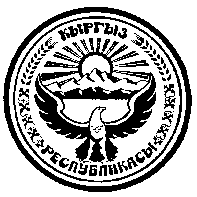 720040, гор. Бишкек шаары,								Факс: 66-00-24Эркиндик бул ., 70									Тел.:66-04-75ПРЕСС-РЕЛИЗ4 октября 2018 годаГКНБ: Пресечен международный наркоканал3 октября 2018 года ГКНБ КР в ходе оперативно-розыскных мероприятий пресечен международный канал переправки наркотических средств афганского происхождения из соседней республики через территорию Кыргызстана в страны СНГ. Так, при перевозке 12 кг 810 гр афганского чарса с поличным задержан организатор наркоканала иностранный гражданин «Б.А.».По данному факту ГСУ ГКНБ КР возбуждено уголовное дело по признаку преступления, предусмотренного ст.247 ч.3 п.4 УК КР.Задержанный водворен в ИВС СИЗО ГКНБ КР. В настоящее время продолжаются следственно-оперативные мероприятия.Пресс-центр ГКНБ КР, тел.661455